ACTIVITY/TASK ASSESED: Platforms for Change – Scouts Groups Activities at Stations Under The Supervision of Community Rail Partnership/ Adopt-a-Station Group/ Train Operating Company EmployeeVERSION: 1DATE ISSUED: 01 Jan 2024LOCATION: Name of station to be insertedPERSONS AFFECTED: Scout Leaders and their groups.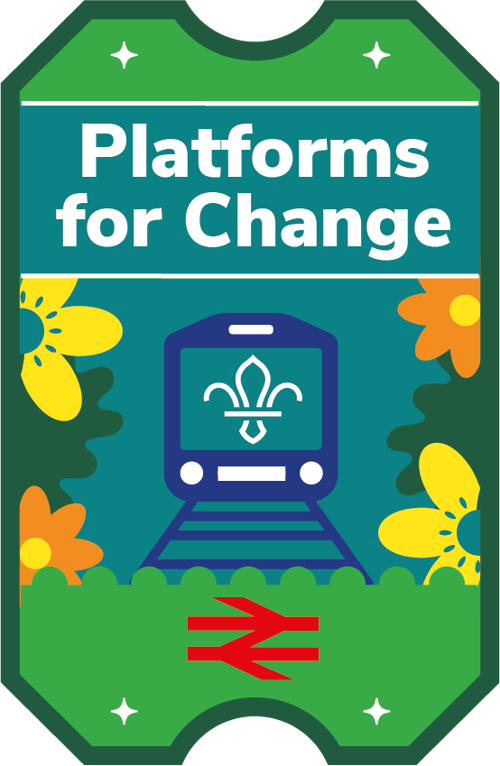 Notes  Name of groups and age ranges Squirrels – aged 4 to 6 yearsBeavers – aged 6 to 8 yearsCubs – aged 8 to 10 ½ yearsScouts – aged 10 ½ to 14 years Explorers – aged 14 to 18 years All groups will work alongside a lead organisation. Lead organisations are existing Adopt-a-Station groups, Community Rail Partnership (CRPs) 
or Train Operating Company (TOC). No groups will be permitted to carry out activities at any station unless accompanied by the lead organisation. All works must be approved by TOC ahead of an activity being undertaken.  A copy of site-specific risk assessment must be shared with TOC.Scout organisation must ensure that they have the appropriate number of adults in attendance to supervise the young people. Ahead of activities A site visit between the scout leader and the lead organisation to take place at a mutually convenient time to both parties, please allow adequate time to walk around the station identify any risks and asking questions. During the visit, please complete a site-specific risk assessment that should consider the agreed activities in which young people will take part, any risks involved and their corresponding mitigations that have been put in place to ensure everyone’s safety. Lead organisation and Scout group should discuss and plan activities that young people will take part in, setting a plan of the activities will allow both organisations to agree the who/ what/ when of the activities and be clear on the responsibility of each organisation. Purpose“Any person authorised to carry out an activity on a volunteer basis at a Railway station or on a train service.”Volunteer Induction/ Safety BriefScout Groups: The Scout Leader for all new groups must liaise with appointed contact at the station prior to any volunteering activity taking place, they will review safety brief and risk assessment criteria before activities are agreed.  The Scout organisation is responsible for all relevant legal paperwork such as DBS, PVG and will be safeguarding trained. BriefingAll Scout leaders will receive a safety brief by the Lead Organisation ahead of/or on the day of the volunteering activity taking place. A record of date this briefing takes place will be kept on file. The Lead Organisation contact must ensure that the Scout group leader understands the contents and follows procedures included within the safety brief and risk assessment. The young people must be closely supervised throughout the activities to ensure that control measures are carried out and that learning objectives are being achieved. Volunteers are not permitted to carry out any volunteering activities within 6 feet (1.75 metres) of the railway line/platform edge.WeatherVolunteers should be aware of the impact that the weather may have on themselves when carrying out activities at stations, eg. strong winds could mean that it isn’t safe to carry out some activities, in this case the activity should be postponed until weather improves. Groups should also consider halting activities if platforms and/or station because busy due to delayed and cancelled services. Clear Recognition and Visibility of VolunteersApproved high visibility vests, which must be worn at all times whilst performing volunteering activities on or near the platforms. First Aid All staffed stations have first aid kits located within the station premises. At all non-staffed stations, the lead volunteer should ensure that they carry a basic first aid kit with them.In the event of serious injury/illness, you must dial 999 for an ambulance. All accidents, incidents and ill-health must be immediately reported to *********  General Activity/ Workplace AssessmentACTIVITY:                                                                                                           Platforms for Change HAZARDRISKGroups at RiskINITIAL RISK RATING  
(WITHOUT CONTROL MEASURES)INITIAL RISK RATING  
(WITHOUT CONTROL MEASURES)INITIAL RISK RATING  
(WITHOUT CONTROL MEASURES)CONTROL MEASURESRESIDUAL RISKRESIDUAL RISKRESIDUAL RISKHAZARDRISKGroups at RiskL/HOODSEVERITYRISKCONTROL MEASURESL/HOODSEVERITYRISKOverhead Electrified Lines (OEL)Electrocution Direct contact with tools.  Indirect contact from materials or sprayed water.Arcing of electricity and other persons coming to harm25,000 voltsVolunteer(s)Station staffVisitor/ ContractorsCustomers358Public access and egress routes to be used when entering and leaving station.Hose pipes and power washers 
must not be used at any station, by a volunteer.Long handle tools to be insulated (e.g. wooden handles), long tools carried horizontally on platform.156Third RailElectrocutionDirect contact750 voltsVolunteer(s)Station staffVisitor/ ContractorsCustomers358Public access and egress routes to be used when entering or leaving station.Long handle tools to be insulated (e.g. wooden handles), long tools carried horizontally on platform.156Working at heightFall from ladders or platformComing into contact with OELFalling down & striking work materials or station furnitureFalling down & striking another person(s)Volunteer(s)Station staffVisitor/ ContractorsCustomers347Volunteers’ feet must remain, on the ground, at all times. Working at height is not permitted, under any circumstance.Lead volunteers must contact TOC to request this type of work be carried out by approved and authorised contractors.145Working on or near the track Struck by trainFall from platform edgeTools and/ or equipment falling off edge of platform onto running lineVolunteer(s)358Volunteers must not work within 6 feet (1.75 m) of the platform edge or railway line.No equipment to be left or stored within 6 feet (1.75 m) of the platform edge or railway line. Articles dropped onto the railway line must not be retrieved by volunteers.All instances of dropped articles must immediately be reported to station staff.  If no staff are on duty, then they must use the Help Point.156Road Vehicles travelling and parking in station car parksBeing struck by a vehicle.Volunteer driving their vehicle, striking a personVolunteer’s vehicle and that of another vehicle striking each other.VolunteerDriver/ passenger of another road vehicle(s)Any other person(s)347Park only in designated parking bays.Obey speed limits posted.  Where no speed limit is posted, 5mph is the maximum speed in all station carparks.More than one volunteer present if tasks are to be carried out in car park area, turning circle or drop off point – one volunteer to act as look-out for moving vehicles and pedestrians.  Thus, a site survey before works commence to identify the need for a second person.145BiohazardsContracting a potentially fatal viral infection e.g. blood-borne disease (Hep B and/ or C); waterborne disease (Hep A); Tetanus, Weil’s Disease. Volunteer347Avoid contact with body fluids or unknown substances.Open wounds covered with waterproof dressing prior to commencement of any volunteering activity.Gardening gloves must be worn.  Hands should be washed before and after any activity.  Can they use station facility?  Or as part of station site survey identify if access to running water to make their own plans.During activities avoid touching face. Where no handwashing facilities are available, volunteer(s) should make use of hand sanitiser which they should carry with them.  However, hand sanitising gel is only effective on visibly clean hands.  When working at staffed station basic first aid kits are available. Working at unstaffed station, 
lead volunteer should always carry a basic first aid kit. Volunteers must report all incident, regardless of if they feel their injury is minor – to station staff or if unavailable, using the Help Point.246HAZARDRISKGroups at RiskINITIAL RISK RATING  
(WITHOUT CONTROL MEASURES)INITIAL RISK RATING  
(WITHOUT CONTROL MEASURES)INITIAL RISK RATING  
(WITHOUT CONTROL MEASURES)CONTROL MEASURESRESIDUAL RISKRESIDUAL RISKRESIDUAL RISKRESIDUAL RISKHAZARDRISKGroups at RiskL/HOODSEVERITYRISKCONTROL MEASURESL/HOODL/HOODSEVERITYRISKWeatherSun Sun stroke, sunburn, heat exhaustionHigh windsEquipment blowing away.Unsteady on feet and potentially falling/ striking station furniture or own equipment.Heavy rain or snowVisibility reduced.May poorly judge edge of platform.May slip and/ or fall on platform, or off platformVolunteer347Dress appropriately for the weatherWear sunscreen and cover head, shoulders, and torso during sunny weather.Carry and drink water to stay hydrated.Do not carry out tasks during 
high winds, heavy rain, sleet, or snow, when visibility is poor, and when there is a chance that items could be blown away and/ or when unsteady on feet.   Wear sensible closed-toe, low heel footwear during volunteering activities.  1334Ill-healthCollapse due to underlying medical condition, or because of unknown medical condition, 
e.g. diabetes, epilepsyVolunteer336Volunteers must advise *******of any underlying medical condition(s) prior to being approved as a volunteer.Volunteers must not visit stations to carry out volunteering activities if they are feeling unwell.Volunteers must advise TOC of any medications prescribed by their doctor prior to the commencement of any volunteering activities.Group leaders must be aware of everyone’s health, within their group, before undertaking volunteering activities at stations.Assistance available from Customer Service Centre, station staff & local management and by using Help Point.1334PlantersInjury caused by: Tripping over ground fixed planters Striking head or upper body against hanging baskets, 
at head heightVolunteersAny other person448Planters must not be placed within 6 feet (1.75m) of the platform edge.Planters must not be placed on the normal walking route for access and egress to the station.Where TOC has given permission for hanging baskets to be fitted and are approved by design and location, they must not be positioned in normal walking routes within the station.  These would be fitted by TOC approved contractor.1445Assault/ robbery by member of publicPsychological trauma.Damage/ theft of property.Verbal and/ or physical assaultVolunteer336CCTV to station platformsExternal lighting. Customer Service Centre, (CSC)/ station staff & local management aware of volunteer presence on site.If feeling threatened walk away if possible. Avoid confrontation.BTP: 0800 405040 or 
text 61016.  Emergency 999 
non-emergency. Report incident via Help Point to Customer Services Centre.1334Manual HandlingPhysical injury through poor manual handling technique, with the potential of musculoskeletal injuries.Volunteer448Bagged materials will have weight displayed.Max bagged weight 15Kg.Reduce carrying by use of barrow. Young persons should only move items under direction support and supervision of the responsible adult for their group. 2446Handling, using, and disposing of garden products that display a warning symbol, COSHH symbolExposure to a substance that is hazardous to health, without suitable knowledge, understanding, and/ or wearing appropriate protective equipment.Harm to the environment because of the way the substance hazardous to health is being used, handled, stored, and/ or disposed.VolunteerAny other personDamage and harm to station due to contamination336Acknowledgement and awareness of Control of Substance to Health Regulations (COSHH).Acknowledgement, awareness, and understanding of COSHH symbols.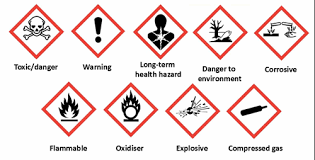 2335ADDITIONAL CONTROL MEASURES/ CONSIDERATIONS/ COMMENTS ACTIVITY:ADDITIONAL CONTROL MEASURES/ CONSIDERATIONS/ COMMENTS ACTIVITY:ADDITIONAL CONTROL MEASURES/ CONSIDERATIONS/ COMMENTS ACTIVITY:ActionBy whomBy whenVolunteers must book-on via the station Help Point at unstaffed locations.Failure of volunteers to follow any instructions in safety brief or risk assessment could result in them being asked to leave the premises.  A member of the Train Operating Company (TOC) will investigate any breaches and will have a discussion with the volunteer group prior to any formal decisions being made as to whether activities can resume. Volunteers should ensure that have read and understood the following:Volunteers’ Safety BriefSharps leafletHOT Principles leafletLeptospirosis leafletBasic manual handling leafletW.H.A.T See it. Say it Sorted leafletTrain Operating Company/CRP/
Adopt-a-Station GroupWith each volunteer(s)/ volunteer group(s) 
prior to working within a railway station.High RiskHMedium RiskMLow RiskLCALCULATING A RISK RATING:ADD the LIKELIHOOD and the SEVERITYLikely (3) + Injury / Over 3 Day (3) = Risk Rating of (6): Medium RiskCALCULATING A RISK RATING:ADD the LIKELIHOOD and the SEVERITYLikely (3) + Injury / Over 3 Day (3) = Risk Rating of (6): Medium Risk5 Fatal/ Catastrophic4 Major Injury3 Injury/ Over 3-Day2 Minor Injury1 Near MissSeverity IndexLikelihoodIndexCertain                                    5109876LikelihoodIndexVery Likely                             498765LikelihoodIndexLikely                                      387654LikelihoodIndexUnlikely                                  276543LikelihoodIndexVery Unlikely                          165432LikelihoodLikelihoodSeveritySeverity5Certain (1 a day)5Fatality, Multiple Fatalities, Catastrophic damage, or loss4Very Likely (1 a month)4Major injury, damage, or loss3Likely (1 a year)3Injury – Over 3-day absence2Unlikely (1 in 5 years)2Minor injury – Off work up to 3 days1Very Unlikely (1 in 10 years)1Near Miss, Injury – No lost time